О проведении «горячей линии» по услугам такси и каршеринга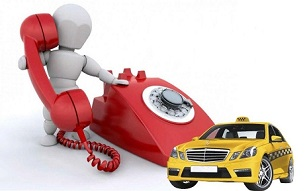      Консультационный пункт для потребителей филиала ФБУЗ «Центр гигиены и эпидемиологии в Кемеровской области-Кузбассе» в г. Ленинске-Кузнецком, г. Полысаево и Ленинск-Кузнецком районе информирует о том, что в период с 14 по 25 ноября 2022 года будет организована работа «горячей линии» по вопросам оказания услуг такси и каршеринга (вид пользования автомобилем, когда одна из сторон не является его собственником).            Специалисты проконсультируют граждан и предпринимателей по вопросам, связанным с автоперевозками такси и правилами пользования каршерингом; деятельностью агрегаторов такси, правами пассажиров и обязанностями исполнителей (перевозчиков); безопасностью пользования такого рода услуг, защите прав потребителей.               Консультации можно получить ежедневно по будням (с понедельника по пятницу) с 08-00 час. до 12-00 час. и с 12 - 48 час. до 17-00 час. (в пятницу до 15-30 час.) по телефонам: 8-951-615-68-19; 8(38456) 3-16-43, а также по электронной почте: conscentrzpp@yandex.ru.              Личный приём потребителей проводится по адресу: г. Ленинск-Кузнецкий, ул. Земцова, д.6б, 1-ый этаж, кабинет № 21, (понедельник, среда, пятница) и каждый четверг с 14:00 до 17:00 по местному времени, в ГАУ «УМФЦ Кузбасса», Отдел «Мои документы» по адресу: г. Ленинск-Кузнецкий, пр. Текстильщиков, д.14, 1-ый этаж, кабинет № 104.